NOTICE OF MOTION FORMAmendment to:	[ ] By-Law One, Article   _____________________________			[ ] Regulation No.	________________________________Submitted by:	__________________________________________________________CURRENT WORDING:PROPOSED WORDING:RATIONALE FOR CHANGE: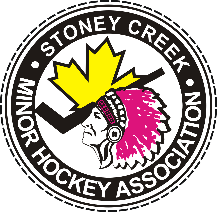         STONEY CREEK MINOR HOCKEY ASSOCIATION                     P.O. Box 99061 RPO Heritage Green Stoney Creek ON L8J 2P7       Web:  www.scmha.caDo not write in this areaSigning Officers:	Please print name			SignaturePresident:		__________________________	_______________________Secretary:		__________________________	_______________________